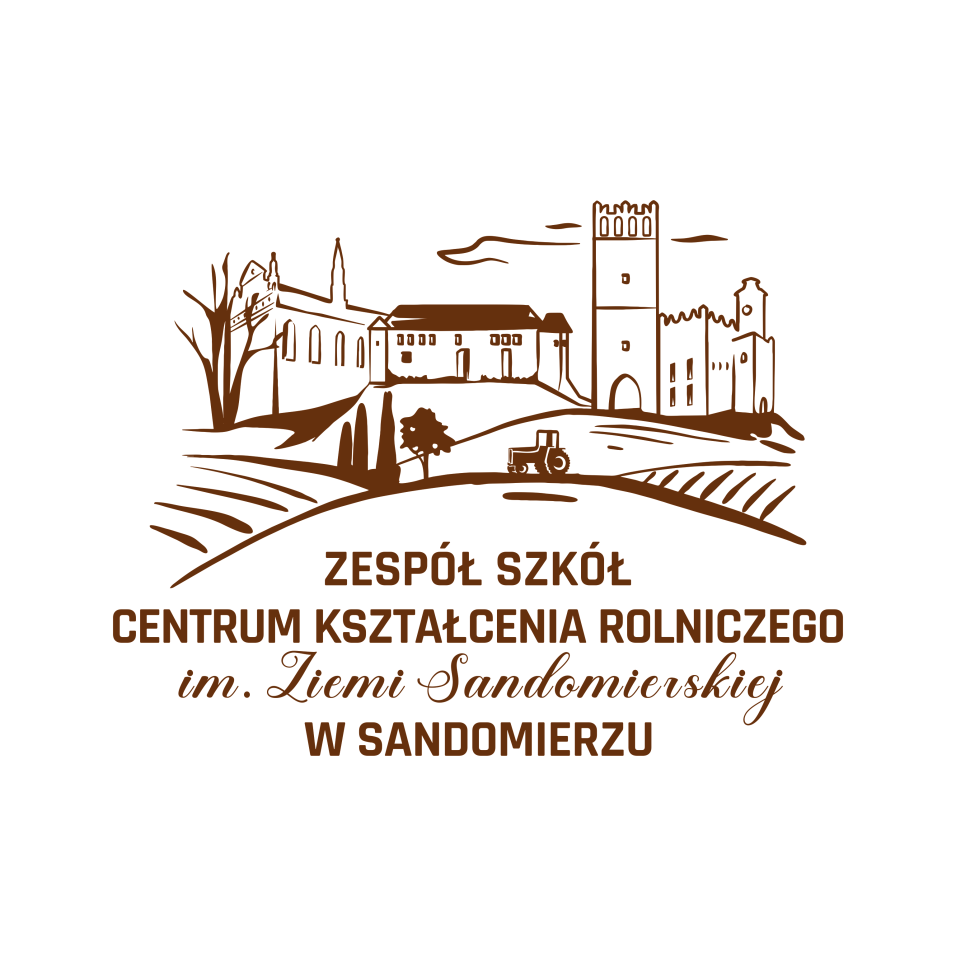 REGULAMIN INTERNATU
w roku szkolnym 2023/2024Spis treściRozdział 1Założenia wstępne§1Za każdym razem kiedy mowa jest o Szkole należy rozumieć przez to Zespół Szkół Centrum Kształcenia Rolniczego w Sandomierzu Mokoszynie.Podobnie ilekroć mowa jest o Internacie należy rozumieć przez to Internat Zespołu Szkół Centrum Kształcenia Rolniczego w Mokoszynie.Rozdział 2Postanowienia Ogólne§2 Internat jest integralną częścią Szkoły, realizuje jej plan pracy oraz planuje i wykonuje swoje zadania określone w Planie pracy opiekuńczo-wychowawczej Internatu oraz Planach pracy grup wychowawczych.Jako placówka wspomagająca i uzupełniająca pracę Szkoły oraz przejmująca funkcje opiekuńczo-wychowawcze, na okres pobytu wychowanka poza miejscem zamieszkania, Internat ma obowiązek tworzenia dla młodzieży optymalnych warunków bytowych, służących osiągnięciu pożądanych efektów pracy dydaktyczno-wychowawczej.Niniejszy regulamin ma służyć właściwej realizacji celów określanych w Statucie Szkoły.Wychowankowie Internatu zobowiązani są do zapoznania się z Regulaminem Internatu i przestrzegania jego postanowień.Internat jest jednostką koedukacyjną i może w nim mieszkać młodzież ucząca się w Szkole.Liczbę i podział grup wychowawczych ustala się co roku, w zależności od ilości mieszkańców Internatu.Wychowawca Internatu podlega służbowo kierownikowi Internatu.Kierownik Internatu podlega służbowo Dyrektorowi Szkoły.Rozdział 3Cele i zadania Internatu§3Podstawowym celem realizowanym przez zespół wychowawców jest dążenie do wszechstronnego rozwoju wychowanków i przygotowanie ich do dorosłego życia z uwzględnieniem godności osobistej, autonomii, poczucia własnej wartości i twórczej aktywności.Głównym zadaniem Internatu jest zapewnienie wychowankom stałej opieki i bezpieczeństwa przez oraz realizowanie procesów wychowawczych, a także umożliwienie uczniom kształcenia 
i wspomagania poprzez opiekuńczo-wychowawczą rolę szkoły i rodziny oraz stwarzanie optymalnych warunków do rozwoju zainteresowań i uzdolnień.Zadania Internatu:zapewnienie wychowankom wyżywienia i zakwaterowania,zapewnienie odpowiednich warunków sanitarno-higienicznych,zapewnienie warunków do nauki i do rozwijania zainteresowań,stwarzanie warunków do uczestnictwa w kulturze, organizowanie własnych imprez sportowych, turystycznych,upowszechnianie kultury fizycznej i dbałości o stan zdrowia,wdrażanie do samodzielnego wykonywania określonych prac porządkowych i gospodarczych,kształtowanie postaw demokratycznych, tolerancji, empatii,rozwijanie samorządności i samodzielności wychowanków,stwarzanie warunków do korzystania z podręcznej biblioteki, pokojów cichej nauki i innych pomieszczeń dodatkowych.Rozdział 4Organy Internatu§4Organami Internatu są:Kierownik Internatu,Rada Wychowawców Internatu,Młodzieżowa Rada Internatu.§5Rada Wychowawców Internatu, jest organem powołanym do realizacji zadań opiekuńczo-wychowawczych.Nadzór pedagogiczny nad realizacją zadań opiekuńczo-wychowawczych Rady Wychowawczej Internatu pełni kierownik Internatu.W skład Rady Wychowawców Internatu wchodzą wszyscy wychowawcy internatu i kierownik Internatu.Członkowie Rady Wychowawców Internatu obradują na posiedzeniach Rady Wychowawców.Wychowawcy grup wychowawczych składają kierownikowi Internatu semestralne sprawozdania 
z realizacji zadań opiekuńczo-wychowawczych w grupach oraz zadań, zgodnie z przydziałem czynności dodatkowych.Kierownik Internatu składa sprawozdanie semestralne i roczne z działalności Internatu na posiedzeniu Rady Pedagogicznej.§6Reprezentantami ogółu mieszkańców Internatu jest Młodzieżowa Rada Internatu.Działalność Młodzieżowej Rady Internatu reguluje Regulamin Młodzieżowej Rady Internatu 
(zał. Nr 1 Regulaminu Internatu).Rozdział 5Postanowienia Porządkowe§7Podstawową jednostkę organizacyjną stanowi grupa wychowawcza.Opiekę nad grupą wychowawczą sprawują przydzieleni wychowawcy Internatu.Wychowawcy grup pełnią dyżury zgodnie z planem zajęć wychowawczych zatwierdzonym przez kierownika InternatuUczniowie, którzy są mieszkańcami Internatu podzieleni są na grupy wychowawcze liczące 35 osób, 
a w przypadkach podyktowanych trudnościami lokalowymi maksymalnie 40 osób.Do Internatu może być przyjęty każdy uczeń Szkoły, którego miejsce zamieszkania utrudnia lub uniemożliwia do niej dojazd.Podanie wraz z innymi dokumentami składa uczeń w sekretariacie Szkoły.Decyzję o przyjęciu do Internatu podejmuje kierownik Internatu w oparciu o opinię Rady Wychowawczej Internatu.W internacie obowiązuje określony tygodniowy rozkład zajęć:Dni:poniedziałek – czwartek0600-0610 – Pobudka0610-0630 – Toaleta poranna, porządkowanie pomieszczeń sypialnych0630-0700 – Śniadanie0700-0720 – Porządkowanie pomieszczeń Internatu0720-0730 – Wyjście do szkoły0730-1525 – Zajęcia w Szkole według planu lekcji i planu zajęć dodatkowych1400-1600 – ObiadOd godziny zakończenia zajęć w szkole dla danej klasyzgodnie z planem lekcji do godziny 1600 - Czas wolny1600-1700 – Zajęcia grupy dyżurnej1600-1700 – Dodatkowy czas wolny za zgodą i w uzgodnieniu z wychowawcą1700-1710 – Przygotowanie do nauki własnej1710-1840 – Nauka własna1840-1920 – Kolacja1920-2100 – Czas wolny i/lub zorganizowany, sprzątanie pomieszczeńOd godz. 1930 do godz. 2030 istnieje możliwość wyjściapoza Internat za zgodą i wiedzą wychowawcy grupy2100-2130 – Przygotowanie do ciszy nocnej, toaleta wieczorna2130-2200 – Sprawdzenie obecności na ciszy nocnej2200-0600 – Cisza nocnaPiątek0600-0610 – Pobudka0610-0630 – Toaleta poranna, porządkowanie pomieszczeń sypialnych0630-0700 – Śniadanie0700-0720 – Porządkowanie pomieszczeń Internatu0720-0730 – Wyjście do szkoły0730-1435 – Zajęcia w Szkole według planu lekcji i planu zajęć dodatkowych1400-1600 – ObiadDo godz. 1600 – wyjazdy z Internatu do domu1600-1840 – Czas wolny1840-1920 – Kolacja1920-2115 – Czas wolny i/lub zorganizowany, sprzątanie pomieszczeńOd godz. 1930 do godz. 2030 istnieje możliwość wyjściapoza Internat za zgodą i wiedzą wychowawcy2115-2145 – Przygotowanie do ciszy nocnej, toaleta wieczorna2145-2200 – Sprawdzenie obecności na ciszy nocnej2200-800 – Cisza nocnaSobota0800-0830 – Pobudka, toaleta poranna0830-0900 – Porządkowanie pomieszczeń i przygotowanie do śniadania 0900-1000 – Śniadanie1000-1300 – Czas wolny i/lub zorganizowany1300-1400 – Obiad1400-1830 – Czas wolny1830-1930 – Kolacja1930-2115 – Czas wolny, sprzątanie pomieszczeńOd godz. 1930 do godz. 2030 istnieje możliwość wyjściapoza Internat za zgodą i wiedzą wychowawcy grupy2115-2145 – Przygotowanie do ciszy nocnej, toaleta wieczorna2145-2200 – Sprawdzenie obecności na ciszy nocnej2200-0800 – Cisza nocnaNiedziela0800-0830 – Pobudka, toaleta poranna0830-0900 – Porządkowanie pomieszczeń i przygotowanie do śniadania 0900-1000 – Śniadanie1000-1300 – Czas wolny i/lub zorganizowany1300-1400 – Obiad1400-1830 – Czas wolnyOd godz. 1700 – przyjazdy z domu do Internatu1830-1930 – Kolacja 1930-2100 – Czas wolny, sprzątanie pomieszczeń2100-2130 – Przygotowanie do ciszy nocnej, toaleta wieczornaOd godz. 1930 do godz. 2030 istnieje możliwość wyjściapoza Internat za zgodą i wiedzą wychowawcy2130-2200 – Sprawdzenie obecności na ciszy nocnej2200-0600 – Cisza nocnaZe względu na bezpieczeństwo oraz w związku z obowiązkiem szkolnym, od poniedziałku do piątku w godzinach od 800 do 1400 przebywanie w pokojach Internatu jest nieuzasadnione.Dla wychowanków Internatu w godzinach oczekiwania na rozpoczynające się później lekcje udostępnione są pomieszczenia wspólne na parterze Internatu tj. duża i mała świetlica oraz hol Internatu.Wejście do pokoi w godzinach od 800 do 1400 możliwe jest tylko w uzasadnionych sytuacjach takich jak: pilny wyjazd do domu (konieczność spakowania się), interwencja służb zewnętrznych, bieżąca kontrola stanu technicznego pomieszczeń, awaria w pokoju ucznia z koniecznością jego obecności.Młodzież mieszkająca w Internacie sama utrzymuje porządek w swoich pokojach, świetlicach, pomieszczeniach socjalnych, wokół Internatu:porządkowanie pokoi odbywa się codzienne w godzinach porannych,sprzątanie pokoi przez mieszkańców i pomieszczeń socjalnych przez dyżurnych odbywa się codziennie w godzinach wieczornych,pokój socjalny w każdej grupie wychowawczej ma być posprzątany najpóźniej do godziny 2100  każdego dnia a klucz oddany do wychowawcy, który przed odebraniem klucza od dyżurnych kontroluje czystość pomieszczenia,w czwartki  odbywa się generalne sprzątanie wszystkich pokoi i pomieszczeń socjalnych 
w poszczególnych grupach wychowawczych a w pomieszczeniach wspólnych w sposób przechodni według schematu:1 Tydzień: Gr. I – mała świetlica, Gr. II – wolne, Gr. III – sala telewizyjna, Gr. IV– wolne,2 Tydzień: Gr. I – wolne, Gr. II – mała świetlica, Gr. III – wolne, Gr. IV – sala telewizyjna,3 Tydzień: Gr. I – sala telewizyjna, Gr. II – wolne, Gr. III – mała świetlica, Gr. IV – wolne,4 Tydzień: Gr. I – wolne, Gr. II – sala telewizyjna, Gr. III – wolne, Gr. IV – mała świetlica.sprzątanie terenu wokół Internatu odbywa się m.in. w ramach zajęć grupy dyżurnej, od godz. 1600 do godz. 1700.Za oddane do swego użytku sprzęty odpowiada wychowanek, a materialnie jego rodzice (opiekunowie).Odwiedziny i spotkania z osobami spoza Internatu dopuszczalne są  w pomieszczeniach wspólnych na parterze Internatu w godz. od 1300 do 1600 oraz od 1930-2100 za wiedzą i zgodą wychowawcy grupy.Wychowankowie wyróżniający się mogą otrzymać następujące nagrody:pochwała wychowawcy (pozytywna uwaga w dzienniku szkolnym i określona liczba punktów dodatnich),pochwała kierownika Internatu (pozytywna uwaga w dzienniku szkolnym i określona liczba punktów dodatnich),pochwała Dyrektora Szkoły,list gratulacyjny do rodziców lub opiekunów (dodatkowe punkty dodatnie przy wystawianiu oceny rocznej z zachowania),nagroda rzeczowa,dyplom uznania,wyjazdy (basen, kino, wycieczka, etc.).W stosunku do wychowanków naruszających regulamin Internatu przewiduje się kary w następującej gradacji:upomnienie wychowawcy grupy,uwaga wychowawcy (uwaga w dzienniku szkolnym i określona liczba punktów ujemnych – jakikolwiek wpis negatywny w dzienniku jest podstawą do udzielenia w następnej kolejności nagany wychowawcy grupy),nagana wychowawcy z wnioskiem do wychowawcy klasy o obniżenie oceny z zachowania (ostrzeżenie o możliwości otrzymania nagany kierownika Internatu),pisemna nagana kierownika internatu z równoczesnym powiadomieniem rodziców (uczniów niepełnoletnich) i Rady Pedagogicznej z możliwością usunięcia ucznia z Internatu na określony czasnagana Dyrektora Szkoływarunkowe pozostawienie w Internacie z możliwością usunięciausunięcie wychowanka z InternatuDecyzję o usunięciu wychowanka z Internatu podejmuje kierownik Internatu. Może zasięgnąć opinii Rady Internatu.W sytuacjach, w których wychowanek został uchwycony na takich czynnościach jak: handel dopalaczami, narkotykami, papierosami, alkoholem, zażywaniu dopalaczy, narkotyków, spożywaniu alkoholu oraz w innych sytuacjach, przez które wychowanek umyślnie sprowadził bezpośrednie zagrożenia życia lub zdrowia dla siebie, innych mieszkańców lub pracowników, ewentualnie zagrożenia dla majątku Szkoły nie stosuje się gradacji kary i obowiązuje z automatu kara usunięcia 
z Internatu.Od decyzji, o której mowa w punkcie 17, wychowanek może odwołać się do Dyrektora szkoły, Rady Pedagogicznej za pośrednictwem wychowawcy grupy lub klasy do 14 dni od otrzymania decyzji.Rozkład dnia uwzględnia czas na naukę własną, zajęcia edukacyjne, wychowawcze, kulturalne, sportowe, inne formy zajęć oraz pracę na rzecz Internatu lub środowiska,W stołówce Internatu możliwe jest korzystanie z wyżywienia przez pracowników Szkoły:koszt wyżywienia powiększony jest 25% stawki podstawowej posiłku.Opiekę nad wychowankami w porze nocnej sprawuje opiekun nocny.Opiekunem nocnym jest zasady wychowawca Internatu ale może nim być także nauczyciel Szkoły.W uzasadnionych sytuacjach opiekę w porze nocnej może sprawować osoba niebędąca wychowawcą, wyznaczona przez dyrektora Szkoły.Rozdział 6Wychowankowie§8Prawa wychowanka internatuWychowanek ma prawo do:Opieki wychowawczej i warunków pobytu w Internacie zapewniających bezpieczeństwo i higienę.Życzliwego i podmiotowego traktowania, pełnego poszanowania godności osobistej.Ochrony przed wszelkimi przejawami przemocy fizycznej i psychicznej.Swobody wyrażania myśli i przekonań pod warunkiem poszanowania godności i poglądów innych.Dyskrecji w sprawach osobistych, uczuć, przyjaźni  a także stosunków rodzinnych.Zakwaterowania i korzystania z wyposażenia w pokoju i pomieszczeniach wspólnych.Wyboru spośród siebie samorządu każdej grupy wychowawczej, który następnie tworzy Młodzieżową Radę Internatu.Odpłatnego całodziennego wyżywienia w dniach nauki szkolnej.Korzystania z urządzeń i pomocy dydaktycznych Internatu służących do nauki własnej i rozwijania 
i pogłębiania zainteresowań, zdolności i talentów.Wypoczynku w czasie do tego przeznaczonym.Uczestnictwa w działalności kulturalnej, życiu społecznym Internatu, proponowanych przez wychowawców formach aktywnego wypoczynku i spędzania wolnego czasu.Uczestnictwa w porozumieniu z wychowawcą Internatu w zajęciach kulturalnych, sportowych, technicznych i artystycznych, organizowanych przez placówki, organizacje i osoby spoza Internatu 
i Szkoły.Działalności samorządowej w ramach Młodzieżowej Rady Internatu.Korzystania z pomocy wychowawców w rozwiązywaniu problemów osobistych oraz we wszystkich sprawach dotyczących nauki i zamieszkania w Internacie.Przyjmowania na terenie Internatu osób odwiedzających go za wiedzą i zgodą wychowawcy oraz przy przestrzeganiu zasad ustalonych przepisami porządkowymi.Współudziału w decydowaniu o sprawach wychowawczych i organizacyjnych w Internacie.Zwolnienia w czasie nauki własnej w uzasadnionych przypadkach.Do posiadania i korzystania z komputera osobistego (laptopa) z zastrzeżeniem, że w trakcie nauki  własnej i ciszy nocnej nie wolno korzystać z niego w celach rozrywkowych.Organizowania wydarzeń i uroczystości zgodnie z planem Internatu oraz innych za zgodą kierownika Internatu.Wyjścia do miasta w czasie wolnym od zakończenia zajęć szkolnych do godziny 1600, po wpisaniu się do zeszytu wyjść, a po godzinie 1600 za wiedzą i zgodą wychowawcy i wpisaniu się do zeszytu wyjść, ale nie dłużej niż do godziny 2030Wyjścia do kina po uzyskaniu zgody wychowawcy grupy.Uczestniczenia w zebraniach grupy i ogólnych zebraniach wychowanków Internatu.Korzystania ze wszystkich pomieszczeń przeznaczonych  do użytku  wychowanków Internatu.Korzystania  z pomocy  koleżeńskiej i wychowawców.Do jawnej oceny swojego postępowania w Internacie.Korzystania z własnych naczyń w swoim pokoju oraz innych rzeczy osobistych.Zgłaszania wszelkich wniosków związanych z całokształtem życia w Internacie wychowawcom 
i kierownikowi Internatu.Pisemnego odwołania się od kary wymierzonej przez kierownika Internatu do dyrektora Szkoły.§9Obowiązki wychowanka internatuWychowanek ma obowiązek:Przestrzegać postanowień Statutu Szkoły i Regulaminu Internatu.Stosowania się do zasad współżycia koleżeńskiego, przestrzegania kultury słowa i  właściwego zachowania się w każdej sytuacji.Właściwego reagowania i stosowania się do poleceń kierownika Internatu oraz wychowawców.Uczestnictwa w zebraniach wychowanków grup, zebraniach ogólnych z wychowawcami oraz innych zajęciach wynikających z planu pracy.Systematycznego uczęszczania na zajęcia lekcyjne.Wykonywania zaleceń i zarządzeń przełożonych, przestrzegania przepisów BHP i PPOŻ.Rzetelnego przygotowania się do lekcji, wzbogacania swojej wiedzy i jak najlepszego wykorzystania warunków do nauki.Stosowania się do obowiązującego planu dnia (przestrzegania godzin pobudki, posiłków, ciszy na nauce własnej i ciszy nocnej).Przebywania podczas ciszy na nauce własnej we swoim pokoju i wykonywania czynności związanych z przygotowywaniem się do zajęć szkolnych.Wykorzystywania w pełnym zakresie czasu i warunków Internatu do nauki własnej.Dbania o wysoki poziom kultury osobistej, okazywania szacunku pracownikom Internatu, współmieszkańcom oraz innym osobom.Przeciwstawiania się wszelkim przejawom przemocy fizycznej, psychicznej, słownej wśród współmieszkańców Internatu.Udzielania współmieszkańcom pomocy koleżeńskiej w nauce.Uczestniczenia w pracach społeczno-użytecznych na rzecz Szkoły i Internatu.Dokonywania drobnych napraw oraz wykonywanie prac służących poprawie estetyki i warunków życia w Internacie za zgodą kierownika Internatu.Współdziałania w realizacji zadań własnej grupy jak i innych grup wychowawczych.Utrzymywania ładu, porządku oraz czystości pomieszczeń mieszkalnych oraz otoczenia Internatu 
i przeprowadzania generalnych porządków w każdy czwartek.Regularnego uiszczania opłat za wyżywienie w internacie każdorazowo do 10 dnia bieżącego miesiąca.Szanować mienie społeczne i nie naruszać własności innych, zgłaszać wychowawcom zauważone usterki i awarie.Dbania o higienę osobistą i zdrowie własne oraz współmieszkańców Internatu.Stosować się do zasad ubioru adekwatnego do miejsca i czasu oraz obecności innych osób, w tym płci przeciwnej, w trakcie pobytu w Internacie.Niezwłocznie zawiadomić wychowawcę grupy o chorobie.Uzyskać zgodę kierownika Internatu w kwestii samodzielnego dekorowania pokoi, dokonywania zmian w umeblowaniu.Szanować stan wszystkich użytkowanych przez niego elementów wyposażenia pomieszczeń i samych pomieszczeń, a w przypadku stwierdzenia celowego zniszczenia (wandalizmu) lub użytkowania niezgodnie z zasadami użytku prowadzącymi do zniszczenia będzie obciążony kosztami zakupu, naprawy, wymiany zniszczonych elementów wyposażenia.Poza wyjazdami na weekend, uzyskać zgodę wychowawcy grupy lub kierownika Internatu na wszystkie inne wyjazdy poza Internat.wyjazdy tylko po wcześniejszym ustaleniu z co najmniej jednodniowym wyprzedzeniem oraz pisemną zgodą rodziców lub opiekunów,za każdym razem obowiązuje wypis w zeszycie wyjazdów,powrót powinien nastąpić w ściśle określonym terminie zapisanym w zeszycie wyjazdów.Oszczędnie i prawidłowo użytkować energię elektryczną oraz wodę.§10W Internacie obowiązuje bezwzględny zakaz:spożywania alkoholu,wracania do Internatu po spożyciu alkoholu,palenia tytoniu oraz e-papierosów,posiadania, używania, rozprowadzania środków uzależniających oraz psychoaktywnych,wynoszenia posiłków i naczyń ze stołówki,samowolnych wyjść poza Internat,zamykania się w pokojach oraz innych pomieszczeniach Internatu na klucz,używania w pokojach sprzętu elektrycznego (grzałki, żelazka, piecyka, tostera, czajnika elektrycznego itp.),używania w internacie otwartego ognia, środków pirotechnicznych, petard i środków chemicznych zagrażających zdrowiu i życiu,wprowadzania na teren Internatu i przetrzymywania zwierząt,dopuszczania się czynów nieobyczajnych i demoralizujących,samowolnego przestawiania mebli w pokojach i innych pomieszczeniach.Ponadto wychowankom zabrania się:samodzielnego naprawiania instalacji elektrycznej.siadania na parapetach i wychylania się z okien oraz biegania po schodach, siadania i zjeżdżania po poręczach na klatce schodowej.wspinania się po gzymsach, rynnach, piorunochronach, balkonach, itp.uprawiania gier hazardowych, handlu jakimikolwiek przedmiotami i substancjami oraz używania zagrażających bezpieczeństwu mieszkańców Internatu przedmiotów i urządzeń oraz przywożenia, wnoszenia i posiadania na terenie rejonu Szkoły i Internatu wyżej wymienionych używek i rzeczy również przez wychowanków pełnoletnich.przyjmowania wizyt osób spoza Internatu bez zgody i wiedzy wychowawcy dyżurującego,wchodzenia do pomieszczeń pracowniczych, gospodarczych, garaży, piwnic, strychów, kanałów, itp.wywierania presji fizycznej lub psychicznej na innych uczniach i namawiania ich do złego zachowania,jeżdżenia samochodami, motocyklami, motorowerami i innymi pojazdami mechanicznymi 
z wyłączeniem rowerów na terenie Szkoły i Internatu w celach innych jak dojazd i odjazd do lub z Internatu,użytkowanie samochodów, motocykli, motorowerów i innych pojazdów mechanicznych z wyłączeniem rowerów jest dopuszczalne tylko sytuacjach takich jak przyjazd do Internatu z domu i wyjazd z Internatu do domu oraz w przypadku takich przyjazdów i wyjazdów, których celowość jest zgłoszona każdorazowo wychowawcy oraz odnotowana w zeszycie wypisów.przebywania na terenie Internatu w trakcie trwania planowanych zajęć szkolnych lub tzw. „okienek” bez zgody kierownika Internatu lub portiera (który może wpuścić uczniów do internatu tylko po uzyskaniu zgody kierownika Internatu),przebywania w czasie ciszy nocnej poza swoim pokojem (wyjątek wyjście do toalety),Przebywania dziewcząt w grupach i pokojach męskich i chłopców w grupach i pokojach żeńskich.wspólnego leżenia w łóżkach,przebywania od 2130 do 700 w nie swoich pokojach,przechowywać w pokojach żywność w nietrwałych pojemnikach oraz rzeczy łatwo psujące się,wyrzucania śmieci przez okno, do rynien oraz do urządzeń sanitarnych,wylewania przez okna jakichkolwiek substancji płynnych,organizowania bez zgody wychowawcy grupy i kierownika Internatu spotkań towarzyskich 
z udziałem osób nie będących uczniami Szkoły na terenie Internatu,rozpalania ognia lub grilla na terenie Internatu bez zgody kierownika Internatu i bez obecności wychowawcy grupy.Wychowanek, którego zachowanie wskazuje na spożycie alkoholu uczeń będzie poproszony 
o przyznanie się do zabronionego zachowania – okoliczności łagodzące. W razie odmowy przyznania się wychowawca może wezwać Policję aby ta przeprowadziła badanie alkomatem. Powiadamiani są rodzice, którzy muszą niezwłocznie odebrać dziecko do domu.Wobec wychowanka zostaną nałożone kary przewidziane w Regulaminie Internatu, jednak 
w przypadku zażywania środków wymienionych §10 pkt. 1 a) i d), karą najniższą będzie zawsze nagana wychowawcy grupy.Rozdział 7Pracownicy internatu i dokumentacja§11W internacie są zatrudnieni: pracownicy pedagogiczni, pracownicy obsługi oraz administracji.Pracownikami pedagogicznymi w internacie są:kierownik Internatu,wychowawcy grup wychowawczych,pedagog szkolny.Wychowawcy Internatu są członkami Rady Pedagogicznej Szkoły.Obowiązki wychowawców Internatu:rzetelne realizowanie zadań związanych z powierzonym stanowiskiem oraz podstawowymi funkcjami Szkoły: dydaktyczną, wychowawczą i opiekuńczą, zgodnie z przepisami prawa oświatowego,zapoznanie młodzieży z obowiązującymi dokumentami Internatu i potwierdzenie faktu przez podpisy złożone przez wychowanków,dbanie o postępy w nauce wychowanków przez stwarzanie im przyjaznej atmosfery do nauki oraz organizowanie odpowiednich form pomocy,organizacja pracy wychowawczej w grupie oraz składanie sprawozdań z działalności opiekuńczo-wychowawczej w grupie,bieżące monitorowanie zachowania wychowanków,systematyczne prowadzenie dokumentacji pedagogicznej,kształtowanie prawidłowych nawyków higienicznych wychowanków,dbałość o stan wyposażenia Internatu,udzielanie pomocy i wsparcia w rozwiązywaniu problemów dydaktycznych i wychowawczych wychowanków,kształtowanie kultury osobistej wychowanków,wdrażanie wychowanków do działalności samorządowej,dbanie o zdrowie i bezpieczeństwo wychowanków,podejmowanie działań z zakresu profilaktyki uzależnień,aktywny udział w posiedzeniach Rady Wychowawców Internatu,doskonalenie zawodowe,współpraca z rodzicami wychowanków,współpraca z wychowawcami klas, nauczycielami przedmiotów, pedagogiem,bieżące zapoznawanie się z informacjami w Zeszycie Uwag i SpostrzeżeńSposób pełnienia dyżurów:Czynności wychowawców podczas dyżuru porannego 600-800:dbałość o punktualne wyjście wychowanków do Szkoły,dokonywanie przeglądu czystości w pokojach młodzieży,odnotowywanie uczniów rozpoczynających naukę w późniejszych godzinach 
i pozostających przez to w Internacie po godz. 800 w zeszycie uwag i spostrzeżeń,pełnienie dyżuru w stołówce podczas śniadania,zwracanie uwagi na ubiór wychowanków, adekwatny do warunków atmosferycznych,przekazywanie uwag i wyników obserwacji pozostałym wychowawcom, nauczycielom, rodzicom.Czynności wychowawców podczas dyżuru popołudniowego 1400-1600:zapoznanie się z sytuacją wychowawczą,pełnienie dyżuru w stołówce podczas obiadu,monitorowanie wyjść i wyjazdów z Internatu oraz powrotów do Internatu w zeszycie wyjść i wyjazdów,obserwacja bieżącej sytuacji wychowawczej i relacji interpersonalnych 
w poszczególnych grupach oraz adekwatne reagowanie w zależności od zaistniałych potrzeb,przekazywanie uwag i wyników obserwacji pozostałym wychowawcom, nauczycielom, rodzicom.Czynności wychowawców podczas dyżuru głównego 1600-2200:zapoznanie się z sytuacją wychowawczą,realizacja zaplanowanych zajęć z grupą dyżurną,prowadzenie rozmów indywidulanych z wychowankami,obserwacja bieżącej sytuacji wychowawczej i relacji interpersonalnych w grupie wychowawczej oraz adekwatne reagowanie w zależności od zaistniałych potrzeb,monitorowanie wyjść i wyjazdów z Internat oraz powrotów do Internatu w zeszycie wyjść i wyjazdów,zwracanie uwagi na właściwy ubiór wychowanków.kontrola obecności podczas nauki własnej,pełnienie dyżuru podczas kolacjiprowadzenie zajęć w grupie wychowawczej,kontrola obecności na ciszy nocnej,zdanie raportu osobowego wychowanków wychowawcy pełniącemu dyżur nocny,przekazywanie uwag i wyników obserwacji pozostałym wychowawcom, nauczycielom, rodzicom.Czynności wychowawców podczas dyżuru nocnego 2200-600:zapoznanie się z sytuacją wychowawczą oraz stanem osobowym w poszczególnych grupach wychowawczych,sporządzenie raportu o stanie wychowanków o godz. 2200,dokonanie przeglądu wszystkich pomieszczeń w Internacie do godz. 2230,zapewnienie higieny snu,regularne dokonywanie obchodu, odnotowywanie ewentualnych uwag,w przypadku złego samopoczucia lub choroby wychowanka udzielenie pierwszej pomocy, w poważnych przypadkach zawiadomienie rodziców, kierownika Internatu, wezwanie pogotowia ratunkowego,przekazywanie uwag i wyników obserwacji pozostałym wychowawcom,  nauczycielom, rodzicom.Czynności wychowawców podczas dyżuru w weekendy w godz. 800-2200:dokonanie pobudki wychowanków,pełnienie dyżuru głównego,prowadzenie rozmów indywidualnych z wychowankami,przekazywanie uwag i wyników obserwacji pozostałym wychowawcom, nauczycielom, rodzicom,monitorowanie wyjść i powrotów wychowanków do Internatu;opieka nad osobami przebywającymi w Internacie.Pracownikami obsługi są:kucharka (szefowa kuchni),pomoce kuchenne,praczka,portiero-sprzątaczki.Pracownikiem administracji jest:intendentka.Obowiązki pracowników pedagogicznych i obsługi określają odpowiednio: karta nauczyciela, regulamin pracy oraz szczegółowe zakresy czynności.W internacie prowadzi się następującą dokumentację:Roczny Plan pracy opiekuńczo-wychowawczej Internatu,Plany pracy opiekuńczo-wychowawczej poszczególnych grup wychowawczych,Dziennik opieki wychowanków,Dzienniki zajęć wychowawczych,Zeszyty obecności,Zeszyty wyjść wychowanków,Zeszyty wyjazdów wychowanków,Zeszyty uwag i spostrzeżeń,Zeszyty kontaktów,Zeszyt wychowanków pozostających na weekend,Księgę protokołów z posiedzeń Rady Wychowawczej Internatu,Grafik pracy wychowawców Internatu.Rozdział 8Zasady korzystania ze stołówki§12Posiłki wydawane są w trakcie trwania rocznych zajęć dydaktyczno- wychowawczych.Wykupienie wyżywienia przez wychowanków jest obligatoryjne na wszystkie dni, w których przebywają w Internacie.Ze stołówki mogą korzystać:uczniowie Szkoły,mieszkający w Internacie,pracownicy Szkoły.Wysokość opłat za wyżywienie ustala Dyrektor Szkoły.Opłaty za wyżywienie powinny być wnoszone z góry do dnia 10 każdego miesiąca.Opłatę uiszcza się na konto Szkoły lub w kasie Szkoły.Nadpłaty z tytułu zakwaterowania i wyżywienia będą zwracane poprzez pomniejszenie należnej opłaty za następny miesiąc.Zaleganie przez wychowanka z opłatami za wyżywienie przez ponad 50 dni może skutkować wnioskiem o skreślenie z listy mieszkańców Internatu. W bardzo szczególnych przypadkach, na wniosek rodziców (opiekunów) wychowanka, decyzją Dyrektora Szkoły, spłata zadłużenia może być rozłożona na raty.Wyciąg niniejszego regulaminu, aktualny jadłospis, ogłoszenia dotyczące stołówki znajdują się na tablicy informacyjnej w stołówce.§13Posiłki wydawane są w dni nauki szkolnej od poniedziałku do piątku.Posiłki wydawane są w godzinach: śniadania	– 0630-0700obiady		– 1400-1600kolacje		– 1840-1920W wyjątkowych sytuacjach posiłki mogą być wydawane o innej niż ustalona porze.W przypadku dłuższej nieobecności wychowanka w Internacie istnieje możliwość odwołania 
i odliczenia kwoty za odwołane posiłki. Fakt ten należy zgłosić do wychowawcy grupy na co najmniej jeden dzień przed planowaną nieobecnością. §14Podczas spożywania posiłków obowiązują zasady kulturalnego zachowania.Wychowankowie korzystający ze stołówki mają obowiązek:stosować się do poleceń wychowawcy, personelu stołówki,poruszać się ustalonymi ciągami komunikacyjnymi,zachować porządek przy odbiorze dania oraz przy oddawaniu naczyń,podczas spożywania posiłku zachowywać się spokojnie i kulturalnie,zachować porządek podczas spożywania posiłku (w przypadku stłuczenia naczynia, zabrudzenia stolika lub podłogi należy to zgłosić personelowi stołówki),po spożytym posiłku zostawić po sobie porządek (odnieść talerze, kubek, sztućce 
w wyznaczone miejsce) zostawić czyste miejsce na stoliku i pod nim, zasunąć krzesło),po zakończeniu posiłku bezzwłocznie opuścić stołówkę,szanować naczynia, sztućce i nakrycie stołu.Podczas wydawania posiłków w stołówce mogą przebywać tylko osoby spożywające posiłek.Zabrania się w trakcie trwania posiłków wnoszenia do stołówki odzieży wierzchniej, plecków, toreb.Zabrania się wynoszenia ze stołówki naczyń i sztućców.Zabrania się dostawiania krzeseł i przestawiania stołów.Po kolacji dyżur w stołówce pełnią wyznaczeni wychowankowie poszczególnych grup zgodnie 
z harmonogramem:do obowiązków dyżurnych należy odniesienie pozostawionych nakryć oraz wytarcie stołów.Za szkody spowodowane w stołówce odpowiada uczeń, a finansowo jego rodzice.Nad bezpieczeństwem uczniów korzystających ze stołówki czuwa nauczyciel dyżurujący.Nauczyciele dyżurują w stołówce zgodnie z harmonogramem.Rozdział 9Działalność usługowa Internatu§15Internat może prowadzić działalność, do której należy:sprzedaż posiłków dla pracowników Szkoły,sprzedaż posiłków dla grup wycieczkowych,wynajmowanie sal i pomieszczeń Internatu na komunie, imprezy oświatowe i inne 
z wyłączeniem spożywania alkoholu,inne wpłaty na rachunek dochodów własnych.Środki finansowe zebrane na rachunku dochodów własnych mogą mieć następujące przeznaczenie:wyżywienie wychowanków w Internacie,wyżywienie innych osób, które zamawiają i opłacają wyżywienie w stołówce Internatu,poprawa estetyki pomieszczeń Internatu,naprawa zniszczeń,rozwój zainteresowań i uzdolnień wychowanków Internatu,polepszenie warunków bytowych wychowanków Internatu,dofinansowanie do nagród i wycieczek dla wychowanków za ich pracę społeczną na rzecz Internatu,rzeczowa pomoc szkole.Rozdział 10Postanowienia końcowe§16Za szczególnie rażące naruszenie zasad współżycia społecznego, szkodliwy wpływ na mieszkańców Internatu oraz w przypadku rażącego nie wywiązywania się z obowiązków, wychowanek może utracić prawo do zamieszkiwania w Internacie.O każdej karze, od nagany wychowawcy do usunięcia z Internatu włącznie, będą powiadamiani pisemnie rodzice (opiekunowie) ucznia.Wychowanek rezygnujący lub usunięty ze Szkoły automatycznie traci prawo do zamieszkiwania 
w Internacie.Internat nie ponosi żadnej odpowiedzialności za prywatne rzeczy wychowanków.Regulamin wchodzi w życie z dniem przyjęcia go przez Radę Pedagogiczną.			Kierownik Internatu						Dyrektor SzkołyRozdział 11Załączniki do Regulaminu InternatuRegulaminSamorządu wychowanków Internatui Młodzieżowej Rady InternatuSamorząd wychowanków tworzą wszyscy wychowankowie Internatu Zespołu Szkół Centrum Kształcenia Rolniczego im. Ziemi Sandomierskiej w Sandomierzu-Mokoszynie, zwanym dalej Internatem. Młodzieżowa Rada Internatu, zwana dalej MRI, jest reprezentantem ogółu wychowanków. Działalność samorządu i MRI wspierają i nadzorują opiekunowie.Przepisy ogólneSamorząd wychowanków, działający w Internacie stanowi zorganizowaną formę samodzielnych działań wychowanków, łączy społeczność mieszkańców Internatu, budzi poczucie wspólnoty, zaspokaja potrzeby wychowanków.Samorząd wychowanków współpracuje z kierownikiem Internatu oraz Radą Wychowawców Internatu.Działalność Samorządu jest zgodna ze Statutem Szkoły.Samorząd wychowanków ma na terenie Internatu własną reprezentację w postaci MRI.MRI tworzą:Przewodniczący;Zastępca Przewodniczącego;Sekretarz,Członkowie Samorządu.Cele działalności:promowanie i rozwijanie wśród wychowanków samorządności na rzecz podejmowania wspólnych decyzji w sprawach Internatu,przedstawianie za pośrednictwem Opiekunów Samorządu wychowanków – kierownikowi Internatu, Radzie Wychowawców Internatu wniosków, opinii i potrzeb wychowanków we wszystkich sprawach Internatu,zwiększenie aktywności wychowanków, rozwijanie zainteresowań,promowanie wiedzy na temat praw wychowanków i czuwanie nad ich przestrzeganiem,organizowanie i zachęcanie wychowanków do działalności kulturalnej, oświatowej, sportowej 
i rozrywkowej w Internacie,reprezentowanie działalności Samorządu wychowanków przed kierownikiem Internatu, Radą Wychowawców Internatu i innymi organami.W skład MRI wchodzą reprezentanci poszczególnych grup wychowawczych wybrani 
w demokratycznych wyborach.Przewodniczący Młodzieżowej Rady InternatuDo obowiązków przewodniczącego MRI należą:reprezentowanie społeczności wychowanków na wszystkich uroczystościach 
i imprezach,przewodniczenie sesjom MRI,nadzorowanie realizacji decyzji podjętych przez MRI na sesjach;utrzymywanie stałego kontaktu z kierownikiem Internatu i innymi członkami Rady Wychowawców Internatu,Przewodniczącym MRI może zastać wychowanek(-ka) Internatu, który(-a) posiada:wysoką kulturę osobistą,pozytywny  stosunek do obowiązków szkolnych,zdolności organizacyjne:jest energiczny,sumienny,odpowiedzialny,stosuje się do zasad regulaminu Internatu.Zastępca Przewodniczącego MRIZastępca przewodniczącego MRI w razie nieobecności lub niemożności sprawowania funkcji przez przewodniczącego MRI przejmuje wszystkie jego obowiązki i posiada wszystkie jego prawa. Zastępca przewodniczącego MRI przejmuje także w razie konieczności obowiązki innych członków MRI, tj. sekretarza lub członka MRI, któremu została powierzona realizacja decyzji MRI.Sekretarz MRI	Sekretarz MRI prowadzi na zebraniach protokoły, przygotowuje, gromadzi i przechowuje dokumenty MRI oraz opiekuje się archiwaliami Samorządu wychowanków Internatu.Inni członkowie MRI
	Inni członkowie Samorządu mają obowiązek uczestniczyć w zebraniach, brać aktywny udział 
w pracach MRI i realizować powierzone im zadania w zgodzie z decyzjami MRI.Opiekunowie Samorządu wychowanków InternatuDo obowiązków opiekunów Samorządu wychowanków Internatu należą:zapoznanie wszystkich członków Samorządu z ich obowiązkami i prawami zawartymi w Regulaminie Samorządu Wychowanków,nadzorowanie prac MRI,służenie MRI radą i pomocą we wszystkich przedsięwzięciach,obecność na wszystkich sesjach MRI.Opiekunowie MRI mają prawo:zwołać MRI na sesję i w razie konieczności jej przewodniczyć,wpisać w razie konieczności pochwały lub uwagi do dzienników wychowawczych 
w imieniu MRI w sprawach, nad którymi  sprawują opiekę lub nadzór,złożyć na sesji wniosek o zawieszenie w prawach członka MRI.W razie potrzeby opiekunowie Samorządu są łącznikiem i mediatorem pomiędzy MRI a wszystkimi innymi organami Internatu i ich członkami.Wybory przedstawicieli do MRIOpiekunowie Samorządu wybierani są  przez społeczność uczniowską w drodze głosowania. Kadencja opiekunów MRI trwa rok szkolny.Na początku każdego  roku szkolnego wychowankowie poszczególnych grup uczestniczą w wyborach na przedstawicieli grup wychowawczych.Wybrani przedstawiciele wchodzą automatycznie w skład MRI.Na pierwszym posiedzeniu MRI dokonuje się wyboru Rady spośród siebie: Przewodniczącego, zastępcę i sekretarza MRI.Zebrania MRIMRI zbiera się na zebrania zwyczajne raz w miesiącu.MRI zbiera się na zebrania nadzwyczajne w każdym terminie, jeśli tylko zajdzie taka potrzeba.Zebranie MRI zwołuje przewodniczący, jego zastępca lub opiekunowie samorządu.Obecność członków MRI na zebraniu jest obowiązkowa. Nieobecność musi być usprawiedliwiona przed opiekunami samorządu.Zebraniem MRI kieruje przewodniczący MRI lub osoba przez niego wyznaczona. W razie konieczności sesji może przewodniczyć opiekun Samorządu.W zebraniu MRI mogą uczestniczyć zaproszeni goście. Zapraszają ich opiekunowie samorządu lub przewodniczący MRI w porozumieniu z opiekunami Samorządu. Goście uczestniczą w obradach jako doradcy lub obserwatorzy.Obrady zebrania MRI odbywają się za zamkniętymi drzwiami.Uchwalone w czasie obrad wnioski zostają przez przewodniczącego MRI lub 
w imieniu Samorządu przez opiekunów Samorządu niezwłocznie przedstawione kierownikowi Internatu lub Radzie Wychowawców Internatu do rozpatrzenia. Jeśli wnioski zostaną rozpatrzone pozytywnie będą one podane do publicznej wiadomości na tablicy ogłoszeń.Decyzje podjęte przez MRI podawane są do publicznej wiadomości w formie ogłoszenia na tablicach ogłoszeń w poszczególnych grupach wychowawczych.Sekretarz MRI prowadzi protokół obrad.Protokół jest ważny i ma moc obowiązującą, jeśli został podpisany przez sekretarza 
i opiekunów Samorządu. Nieobecni członkowie Samorządu mają obowiązek zapoznania się 
z protokołem sesji, którą opuścili.Na zebraniach MRI jej członkowie głosują w imieniu współmieszkańców.Na zebraniach MRI podejmuje decyzje:większością 2/3 głosów w sprawach dotyczących: konkursów i imprez organizowanych przez samorząd, poprawek do Regulaminu samorządu Internatuzwykłą większością głosów we wszystkich innych sprawach.Zawieszenie w prawach członka MRICzłonek MRI zostaje zawieszony w prawach, jeśli notorycznie i całkowicie lekceważy powierzone mu obowiązki lub gdy otrzymał uwagę wychowawcy lub naganę co najmniej 2 razy. Decyzję o zawieszeniu członka MRI w prawach w przypadku notorycznego 
i całkowitego lekceważenia powierzonych mu obowiązków podejmuje MRI większością 2/3 głosów na wniosek przewodniczącego MRI w porozumieniu z opiekunami samorządu.W przypadku otrzymania nagany kierownika Internatu lub Dyrektora Szkoły przez członka MRI zostaje on zawieszony w swoich prawach od razu.W przypadku, gdy któryś z członków MRI nie może pełnić swoich funkcji lub został zawieszony 
w prawach, samorząd zbierze się niezwłocznie w celu dokonania wyboru nowego członka MRI spośród grona samorządu Internatu.